Mt. Pleasant Fall Invitational 10/21/23Tab in front officeHolding in cafeteria Hospitality in teacher’s loungeThanks for attending our meet! 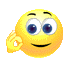 TimeCompetitionRoomGrading8:00Ready WritingComputer labConference center8:00Current EventsB129B1298:00Computer Apps set upB2298:00Prose and PoetryA200s8:30Computer AppsB229B1428:30Number SenseB209-210B2179:00CalculatorB209-210B2179:30Computer science writtenB227B22710:00MathB209-210B21710:00Copy EditComputer labConference center10:30 News WritingComputer labConference center10:30Prose and PoetryA200s11:00SpellingB129B14711:00 ScienceB209-210B21711:00AccountingB142B14211:30Computer science hands-onB229B229NoonFeature WritingComputer labConference centerNoonExtemporaneous Speaking A 200s1:00Social StudiesB129B1421:30Editorial WritingComputer labConference center2:15 Headline WritingComputer labConference center3:00Lit CritB129B1423:00Extemporaneous SpeakingA 200s